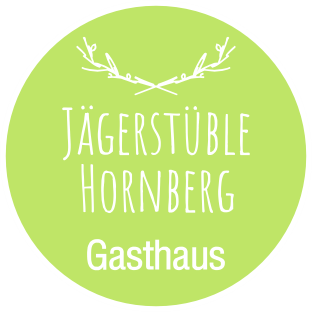 	Kürbiscremesuppe(GL,MI,KR) ***Ente(Deutschland) aus dem Ofen auf Dattelnsauce(Gl) , Semmelknödel(GL,EI,MI) und Rotkraut***Zimteis(MI) mit Spekulatius(GL) und Sahne(MI)                                          Menü: € 26,50		Nur Hauptgang: € 18,50Ohne Dessert: € 23,50Rösti mit Speck und Tomaten und Käse	 € 14,50  Spanferkelbraten(SF) mit Cognacrahmsauce(Gl,Mi), dazu               € 16,50 Kroketten(GL,MI,EI) und GemüseRegenbogenforelle gebraten mit gerösteten Mandeln,	 € 19,50dazu Bratkartoffeln und einen Beilagen Salat(SE,MI)Wienerschnitzel(GL,MI,EI) vom Kalb, Pommes frites,                     € 21,50 Beilagen SalatJägerburger mit Wildfleisch(SF), gebratenem Rotkraut mit	 € 18,50kandierten Walnüssen, Käse, Salat, Sonnenblumenbrot,     Hausdip(GL,MI)Rehedelragout mit Glühwein(GL,SE,MI) geschmort mit                             € 21.50Spätzle(MI,EI,GL) und Apfelrotkraut	Argentinisches Entrecote mit Pfeffersauce(MI,GL) mit                  € 27,50 Kroketten und GemüseKräuter-Firschkäse-Gnocchis(GL,MI,EI) auf Gemüseragout	€ 18,50mit Curry-Chillisauce(GL,MI,Se), garniert mit frittierten GlasndudelnFür unsere jungen Gäste bis 10 JahreSpätzle(GL,EI) mit Rahmsauce(MI)	€   5,50Kleine Wienerschnitzel(GL,EI,MI) mit Pommes frites	€  10,50Salatkarte / Vesperkarte Bunter Beilagen Salat	€  5,80Großer bunter Salatteller mit Ei 	€ 13,50Wir servieren den Salat entweder mit Haus- oder einem HimbeeressigdressingWurstsalat(3,SF,16) mit Brot(GL)	€ 9,80Wurstsalat(3,SF,16)  mit Käse(MI) und Brot (GL)	€ 10,50Geschnittener Schwarzwälderspeck(13,3) mit Brot(GL)	€ 12,50Gulaschsuppe GL, MI,SL) im Brot(GL) serviert	€ 11,50Exotische Kürbissuppe(GL, MI,SL) im Brot(GL) serviert	€ 11.50Alle geräucherten Wurstwaren und Wildleberwurst enthalten: SF,13,3,4